Инструкция по подаче заявления на государственную услугу «Назначение и выплата единовременного пособия при рождении третьего и последующих детей»  посредством единого портала государственных и муниципальных услуг (ЕПГУ)Внимание! Подача заявления через ЕПГУ при первичном обращении за данной государственной услугой не отменяет необходимости личного посещения органа социальной защиты населения. Вместе с тем, при подаче заявления через ЕПГУ гражданин полностью избавляется от возможного ожидания в очереди в местах приема граждан, получает исчерпывающую правовую оценку поданных документов непосредственно в личном кабинете на ЕПГУ, при этом датой подачи заявления будет считаться дата подачи заявления на ЕПГУ.Осуществить вход в личный кабинет, выбрать свое местоположение и активировать кнопку «Государственные услуги».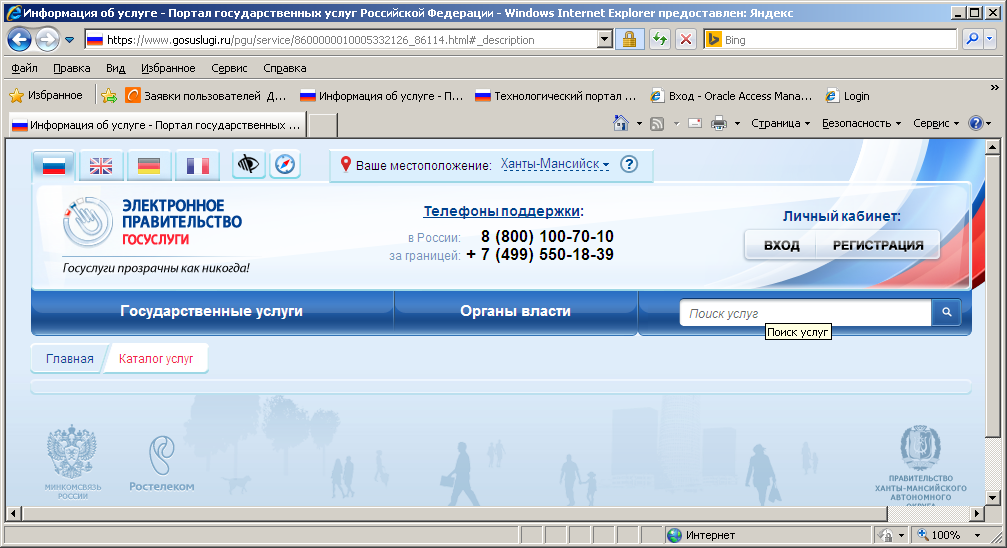 В строке «Поиск услуг» достаточно набрать фразу «при рождении третьего ребенка». В результатах поиска выбрать нужную строку и активировать ее.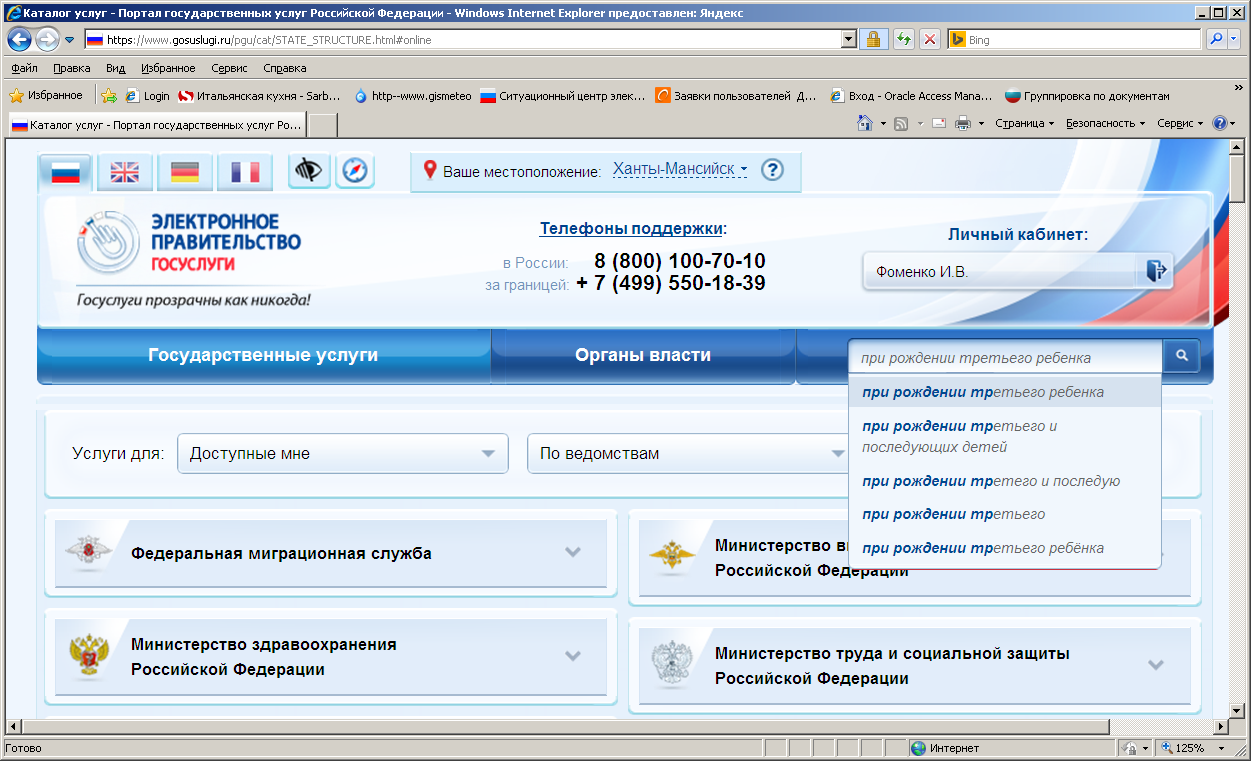 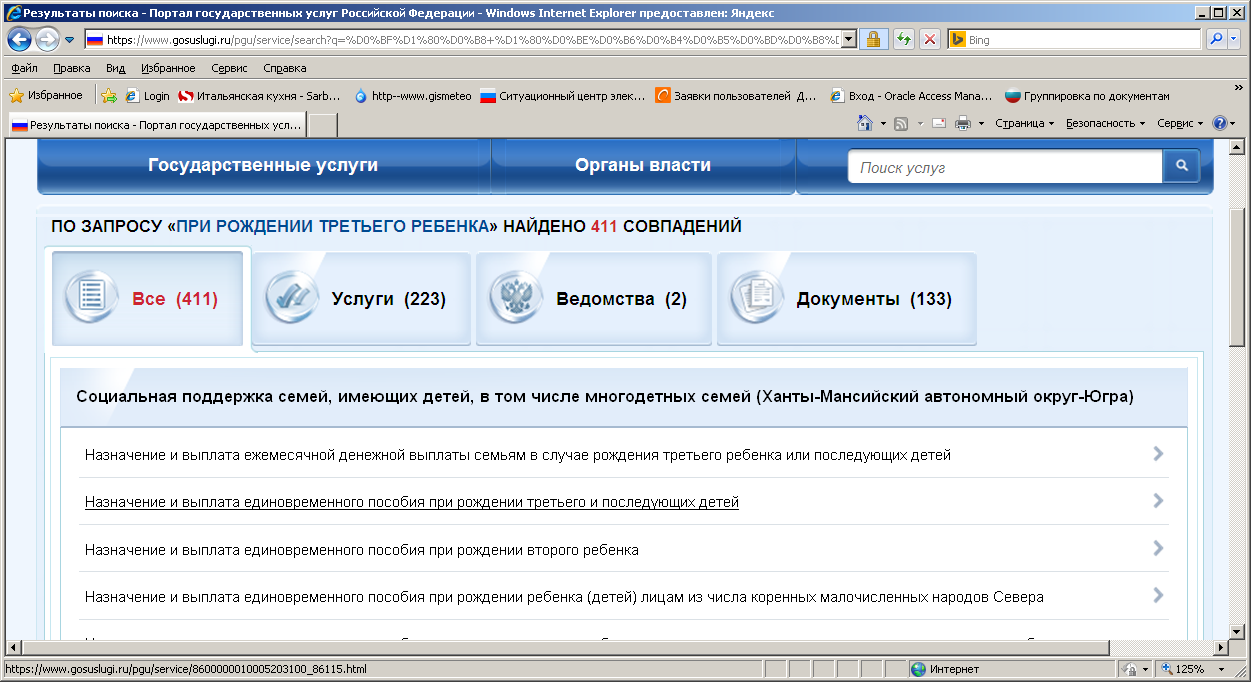  Другим способом выбора является выбор услуги через ведомство. Для этого необходимо в строке выбора вида услуги указать «По ведомствам».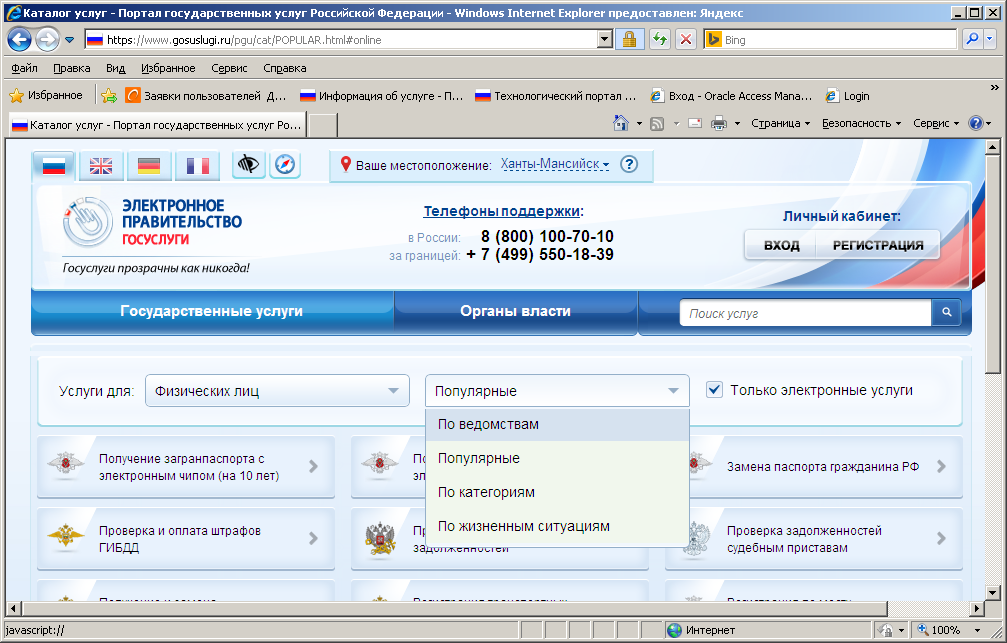 Найти и активировать кнопку с наименованием ведомства «Департамент социального развития Ханты-Мансийского автономного округа – Югра».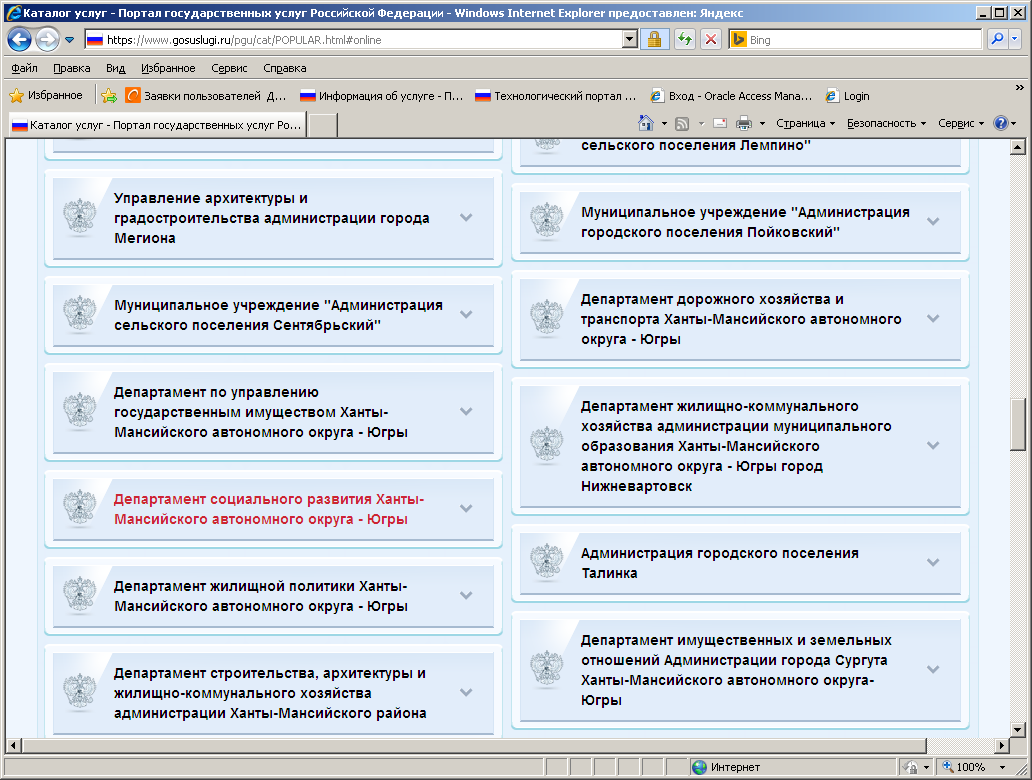  Среди перечня услуг выбрать «Социальная поддержка семей, имеющих детей, в том числе многодетных семей».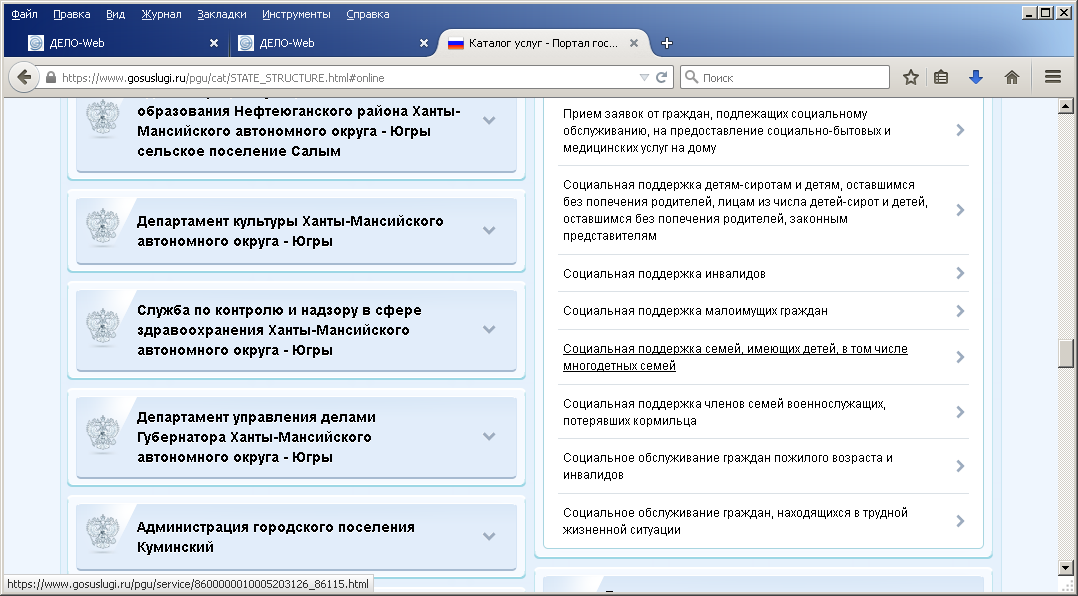 Активировать строку и выбрать вариант услуги «Назначение и выплата единовременного пособия при рождении второго ребенка».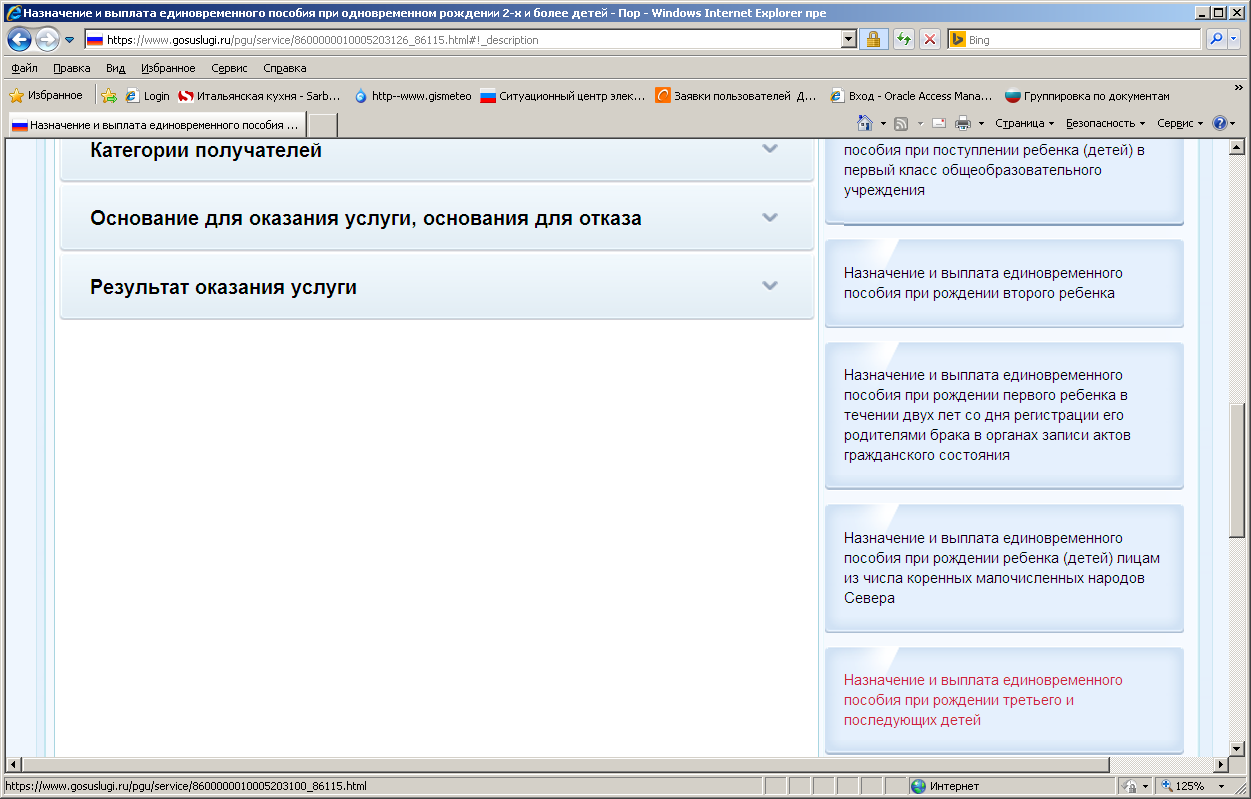 Активировать кнопку «Получить услугу».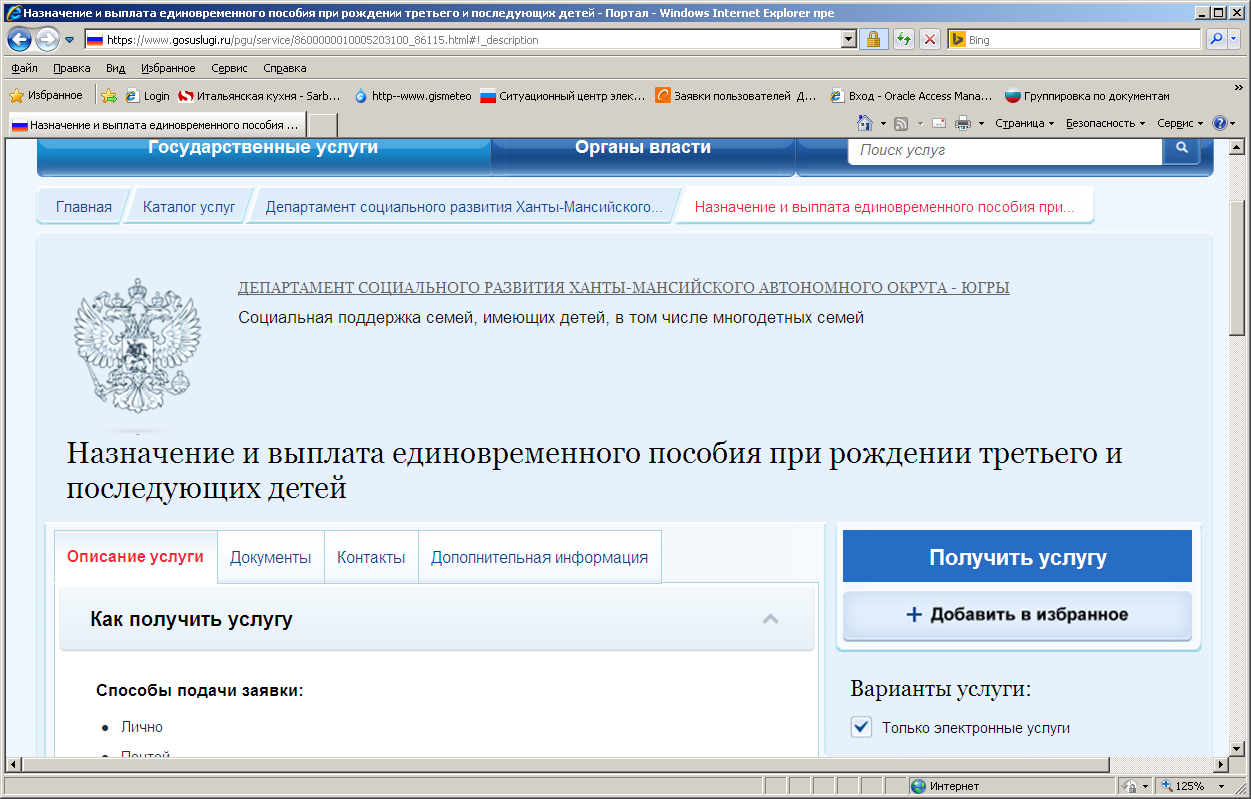 Оформить заявление.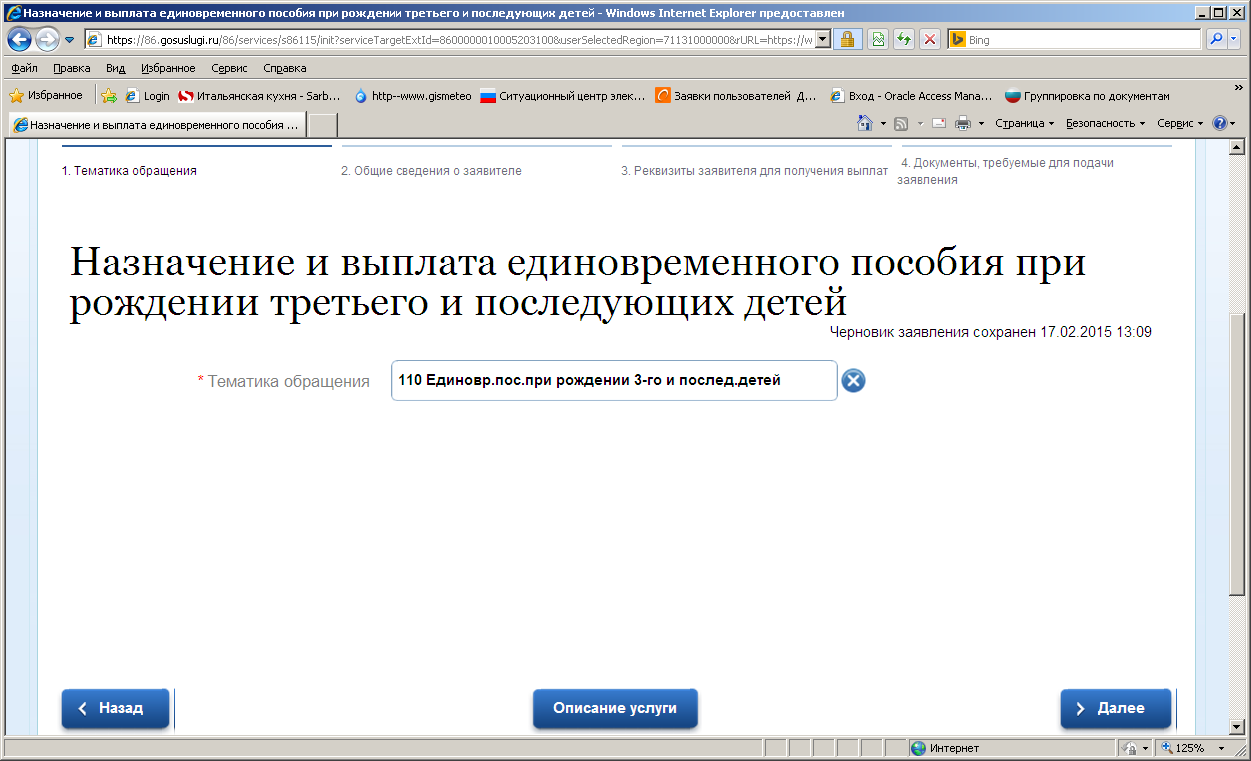 Проверить отразившиеся в заявлении персональные данные заявителя и удостоверение личности заявителя. Если с момента регистрации на ЕПГУ в этих данных произошли изменения, нужно  их откорректировать и заново получить услугу.В разделе «Ребенок» внести фамилию, имя, отчество и дату рождения третьего или последующего ребенка, на которого назначается единовременное пособие.В разделе «Другой ребенок» внести данные на всех предыдущих детей, добавляя нового ребенка клавишей «+Добавить». Информация на предыдущих детей вносится обязательно. Она подтверждает, что родившийся ребенок у матери по счету является третьим (четвертым, пятым и т.д.), поэтому заполняется и в том случае, если один из предыдущих детей умер. Активировать все пункты заявления, где присутствует слово «Выбрать», иначе переход на другую страницу заявления будет невозможным.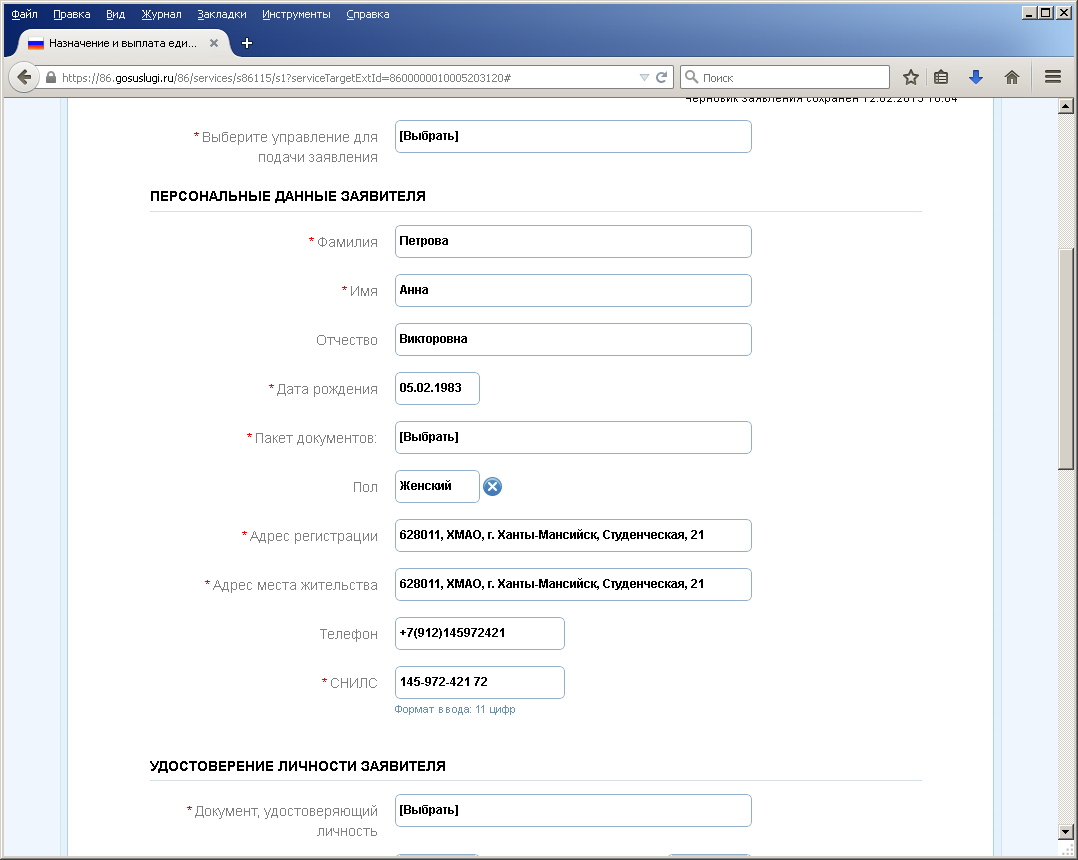 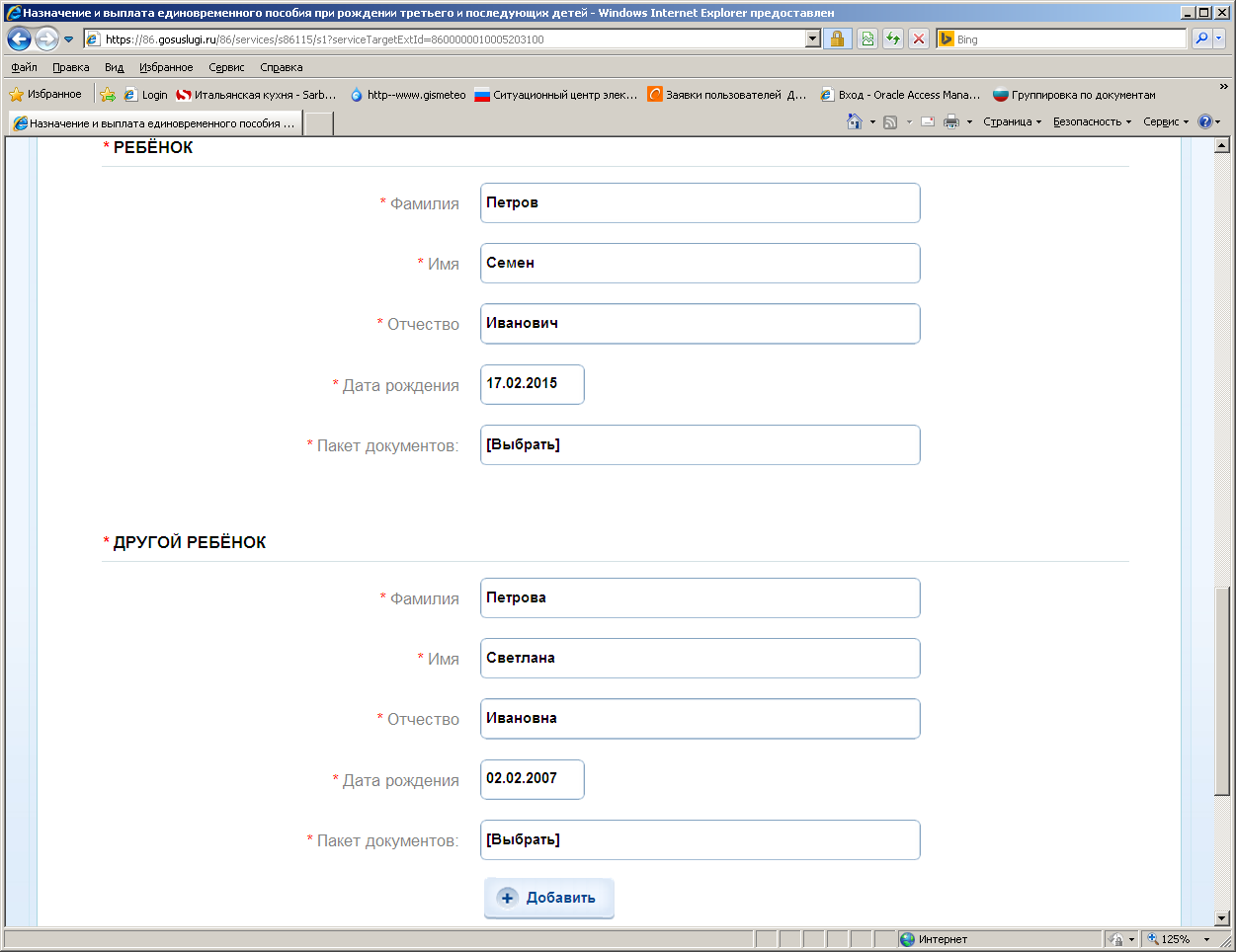 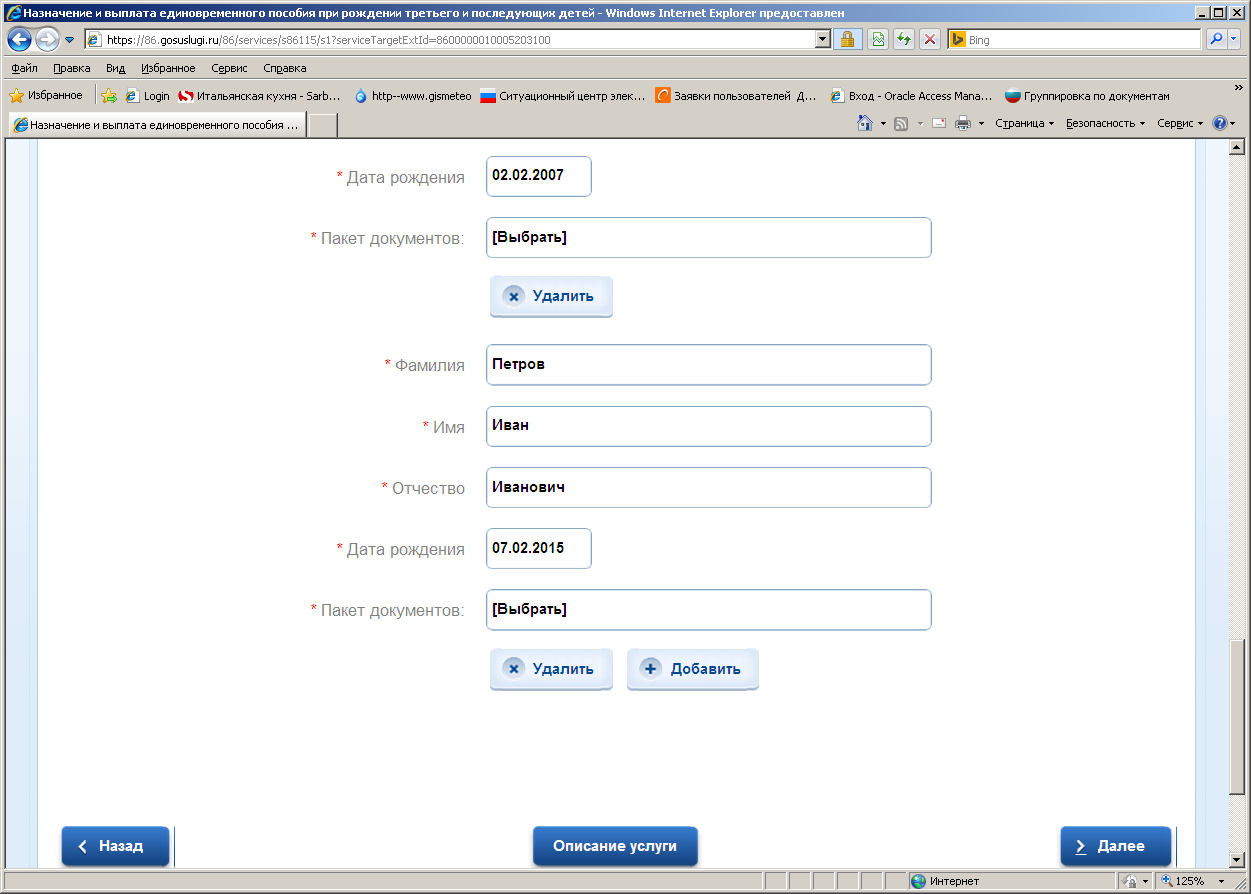 Выбрать КУ «центр социальных выплат Югры», который расположен по месту  жительства заявителя.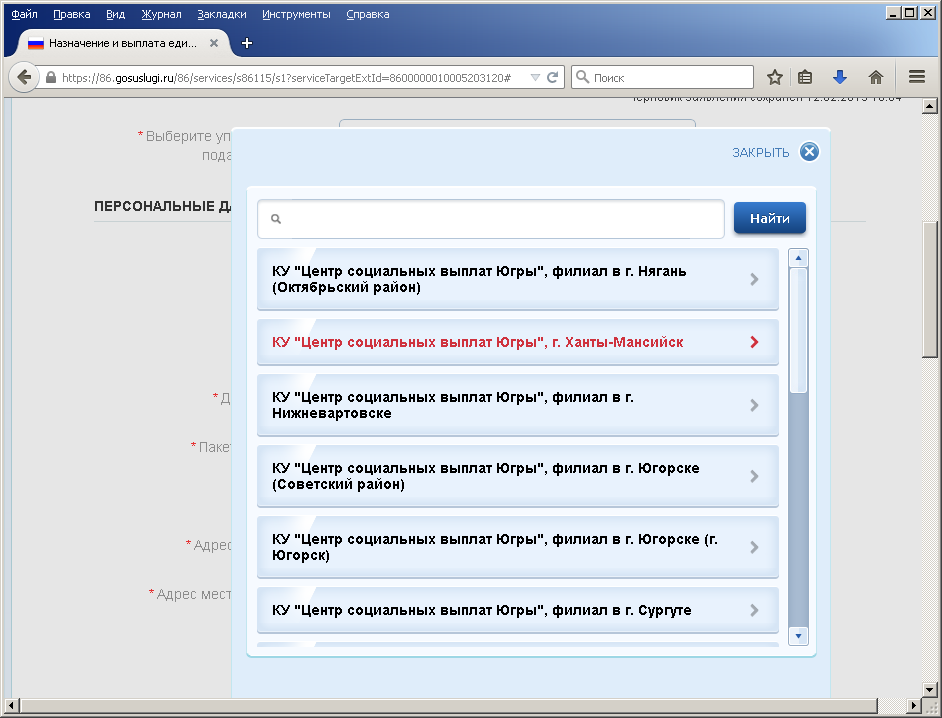 При выборе всех пакетов документов, выбирать строку «Основной пакет».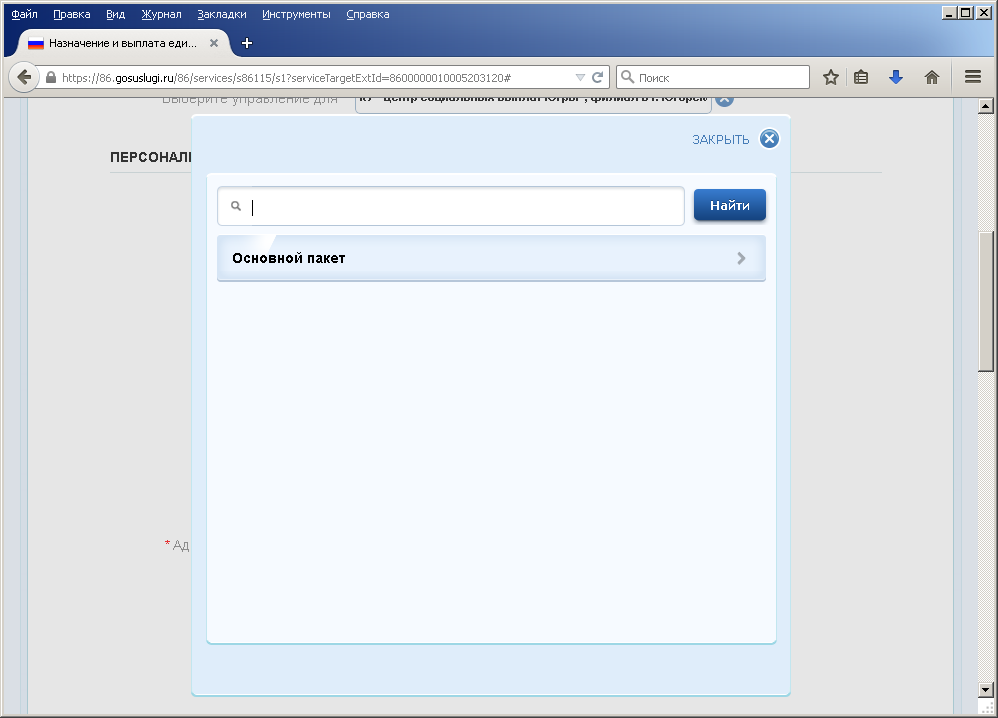 В качестве удостоверения личности выбрать паспорт РФ.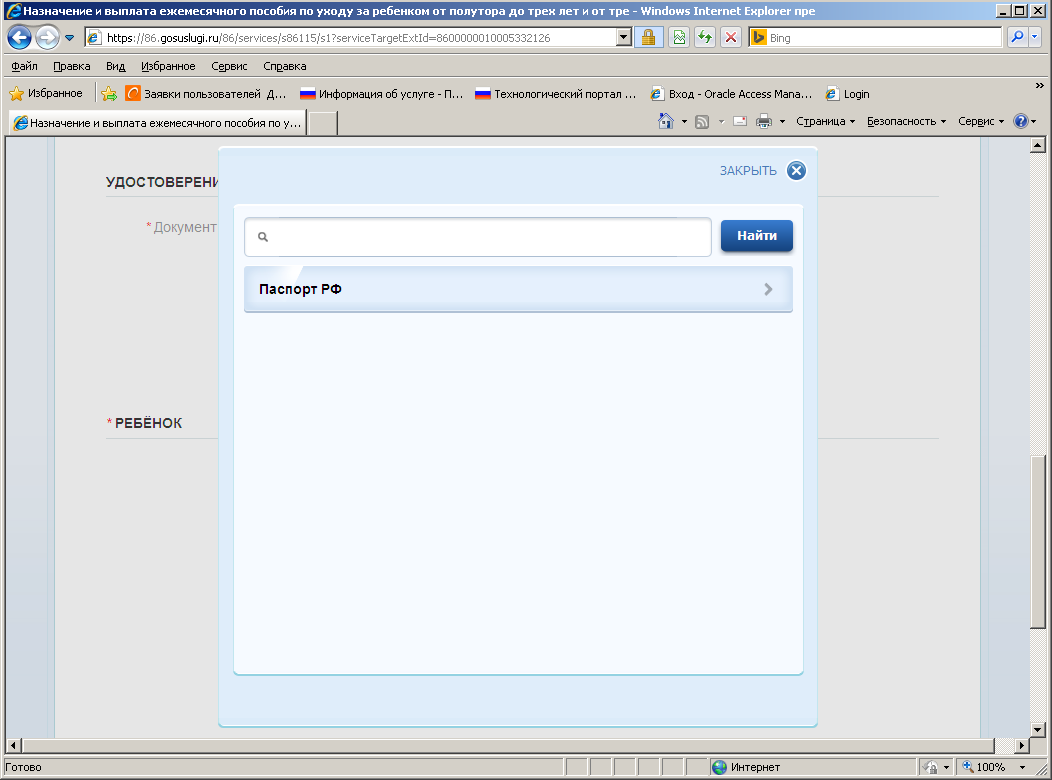 Перейти на следующую страницу заявления, нажав кнопку «Далее».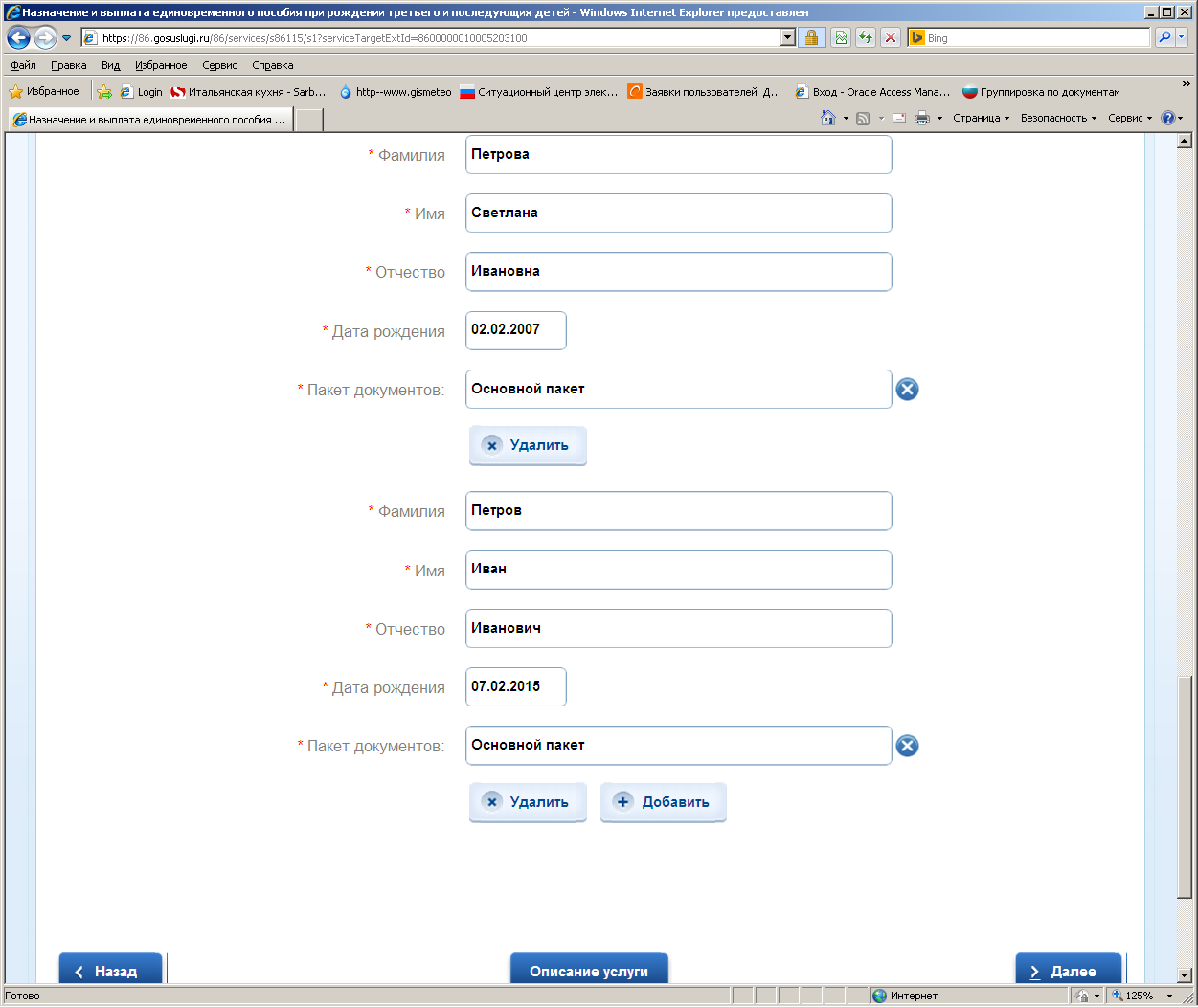 Выбрать способ получения выплат.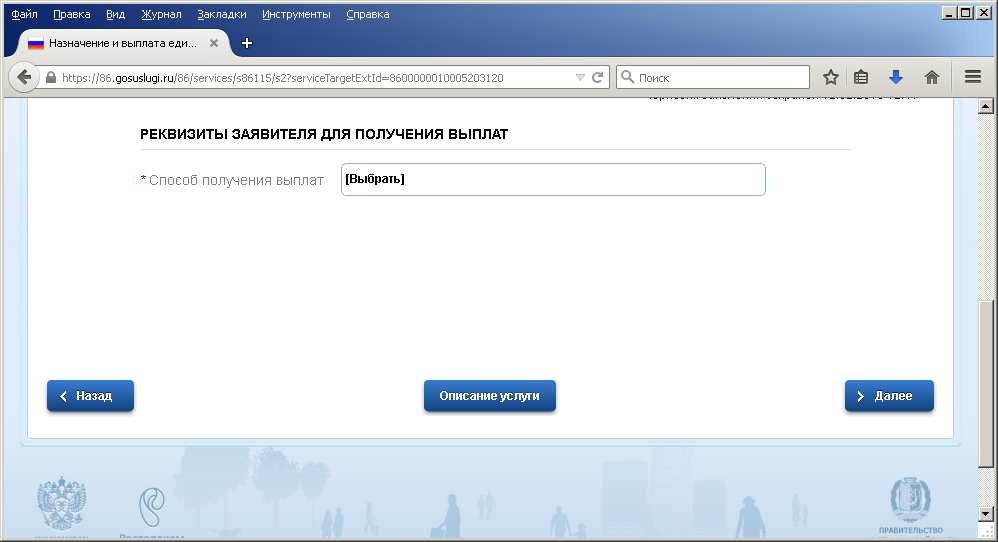 Рекомендуется выбирать «Банковский перевод». В исключительных случаях (состояние здоровья, отсутствие отделения банка по месту жительства) можно выбрать почтовый перевод. Заполнения каждой страницы завершается нажатием кнопки «Далее».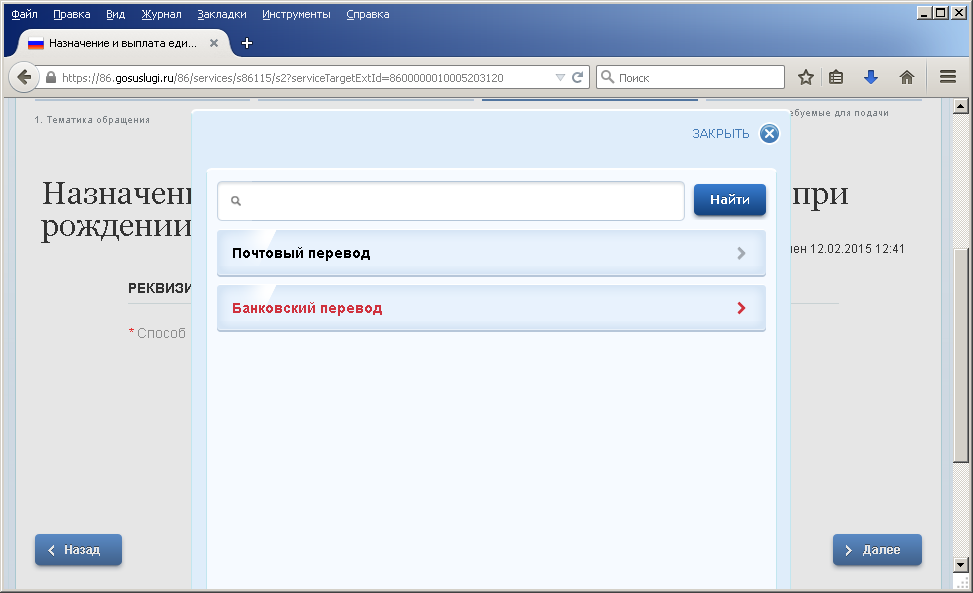 Выбрать нужный банк получателя и заполнить реквизиты  банковского счета.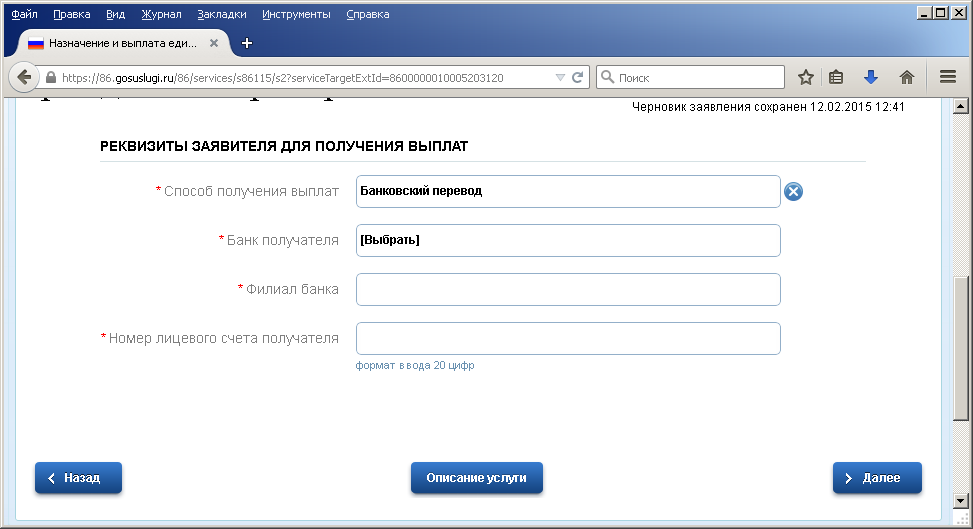 Если есть необходимость указать «Другой банк» рекомендуется предварительно  узнать в КУ «Центр социальных выплат Югры» по месту жительства заявителя (телефоны указаны в п.19 данной инструкции) о наличии соглашения с этим банком и в поле «Филиал банка» указать наименование банка и его филиал (при наличии). В ином случае, необходимо открыть счет в Сбербанке или в Ханты-Мансийском банке.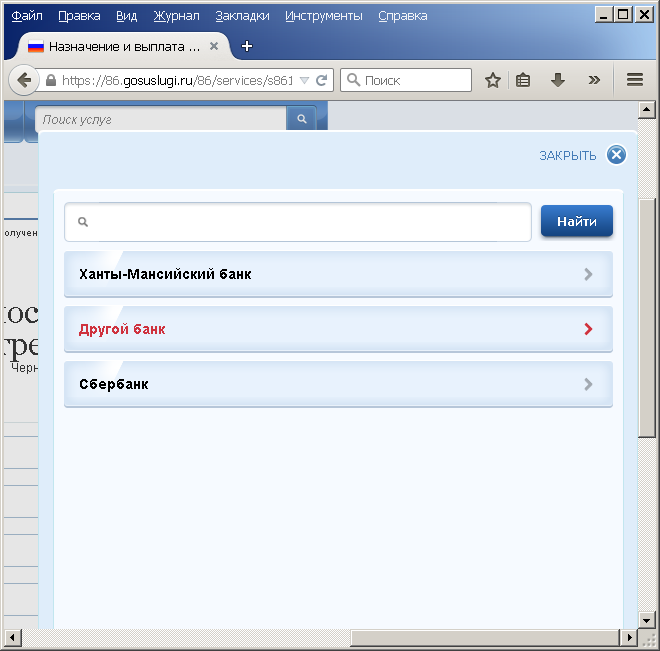 Необходимо внести номер расчетного счета (20 знаков) и указать филиал банка. Филиал (подразделение) банка  и номер расчетного счета (не путать с номером банковской карты) указаны в выписке со счета, который выдается в банке по просьбе клиента либо во время открытия счета, или узнать эту информацию посредством онлайн-банкинга. В том случае, когда в выписке со счета не указаны филиал или подразделение банка, допускается указать в качестве филиала банка значение «0». Вклад для перечисления должен быть пополняемый, без ограничения срока и суммы пополнения.Вклады должны быть открыты в подразделениях Сбербанка РФ, Ханты-Мансийского банка и иных банках, которые расположены на территории Ханты-Мансийского автономного округа по месту жительства заявителя.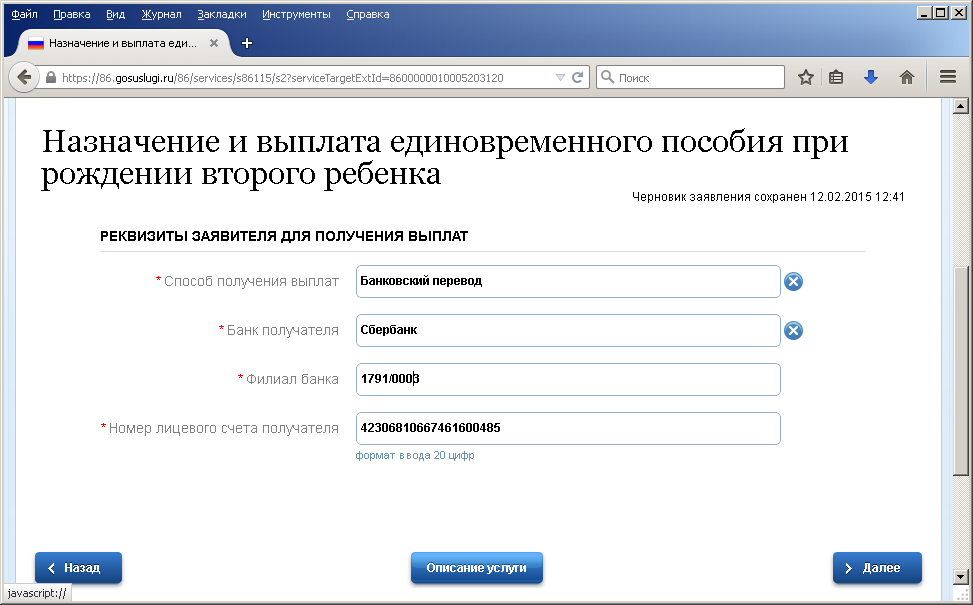 Выбрать из появившегося на странице перечня необходимые документы  и загрузить их отсканированные (сфотографированные) копии.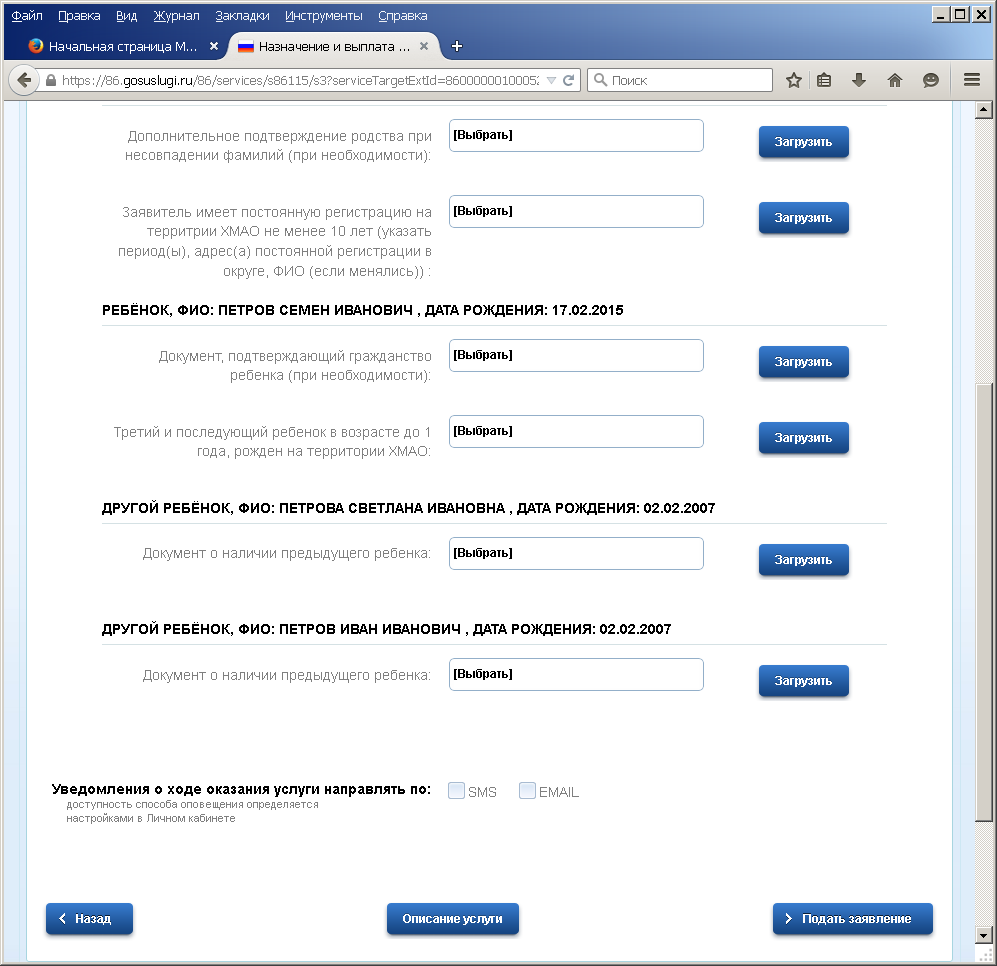 Рассмотрим пример заполнения заявления.В разделе «Заявитель»: В поле «Дополнительное подтверждение родства при несовпадении фамилий (при необходимости)» нужно выбрать документ и загрузить его копию только в том случае, если в свидетельствах о рождении  одного из перечисленных в заявлении детей фамилия родителя (заявителя) не совпадает с указанной в заявлении. Это может быть свидетельство о заключении (расторжении) брака, свидетельство о перемени имени. Если таких документов несколько, их нужно отсканировать в один файл и загрузить. В ином случае пропускаем этот пункт.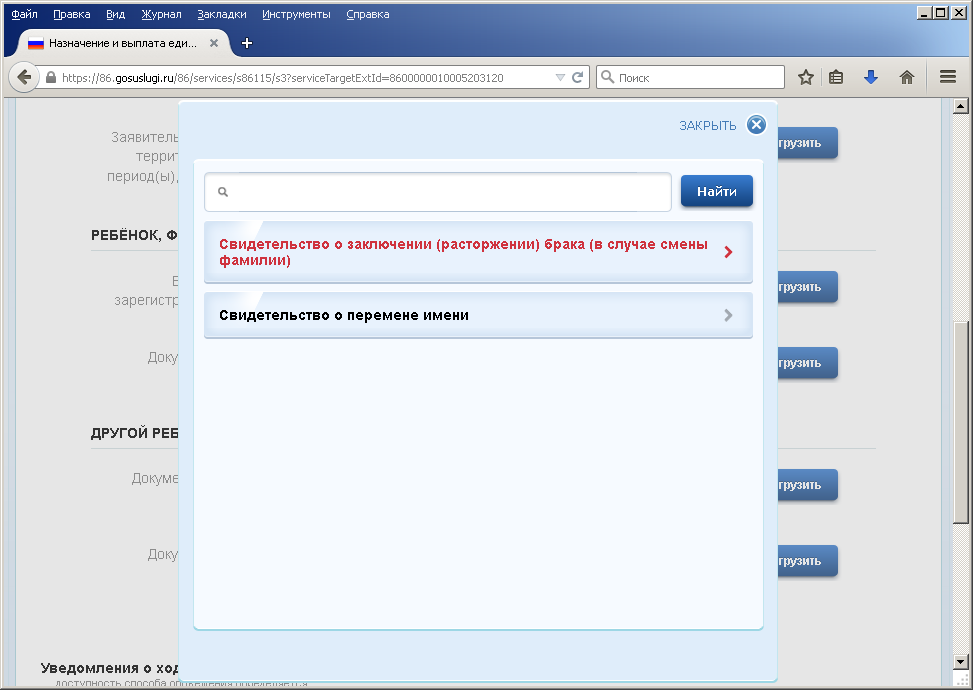  В поле «Заявитель имеет постоянную регистрацию на территории ХМАО не менее 10 лет» для подтверждения 10 летнего срока проживания заявителя на территории ХМАО необходимо в текстовом редакторе Word внести сведения о периодах постоянной регистрации, адресах постоянной регистрации и  ФИО, если они менялись в эти периоды и загрузить данный файл. 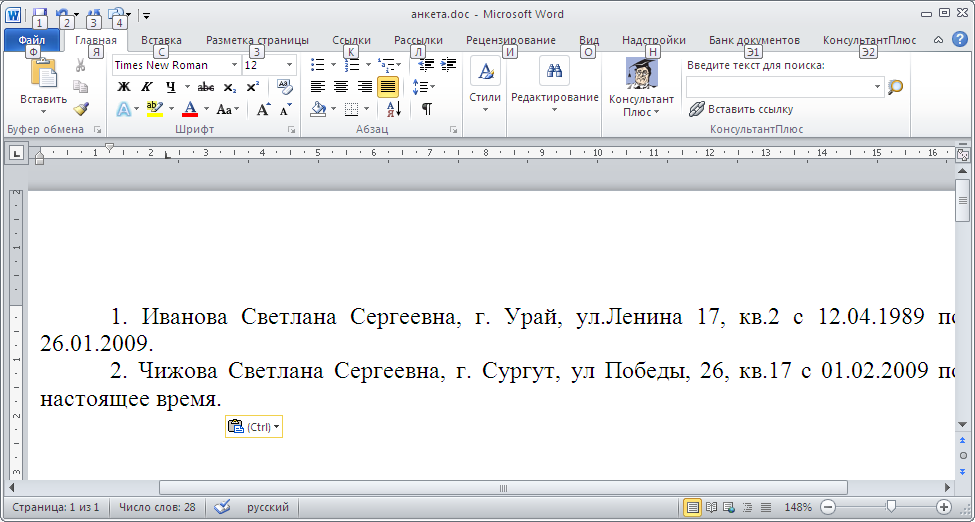 Представленные заявителем сведения будут проверяться специалистом социальной защиты путем направления письменных запросов в Федеральную миграционную службу (далее – ФМС), что может послужить продлению сроков рассмотрения заявления. Заявитель имеет право самостоятельно представить справку из ФМС, подтверждающую факт десятилетнего проживания в округе и загрузить отсканированную (сфотографированную) копию.  Если все 10 лет постоянной регистрации просматриваются в паспорте, достаточно  загрузить отсканированные в один файл копии страниц паспорта.В том случае, когда заявитель часть десятилетнего периода проживал в округе без постоянной регистрации по месту жительства, факт постоянного проживания за этот период подтверждается в судебном порядке и в качестве документа загружается отсканированная копия судебного решения. Данная информация определяет наличие права на выплату и является обязательной при подаче заявления. 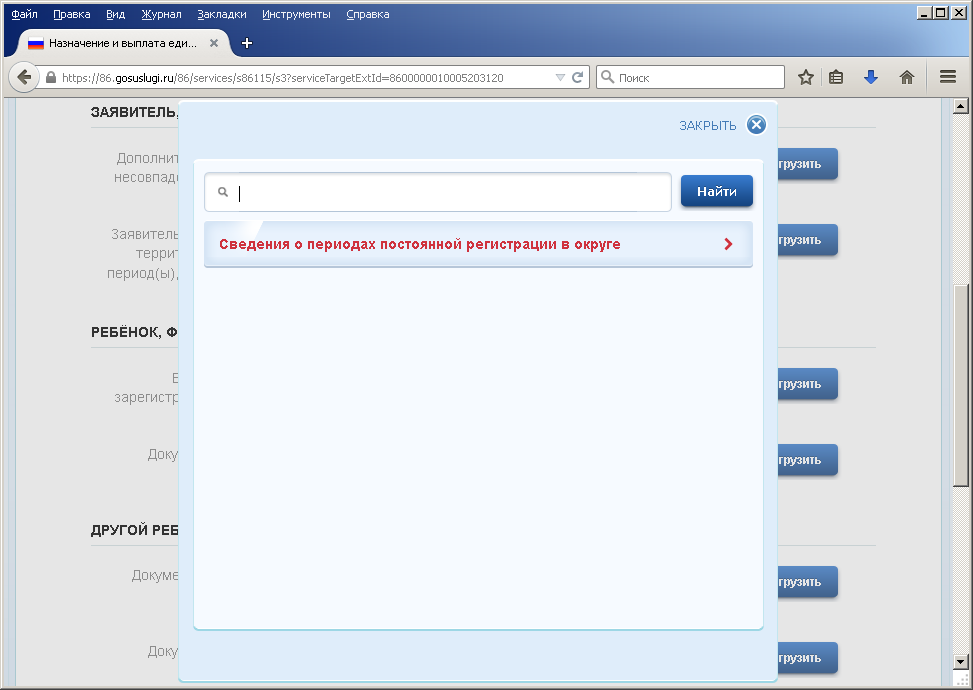 В разделе  «Ребенок» в поле «Третий и последующий ребенок в возрасте до 1 года, рожден на территории ХМАО» для подтвержения регистрации факта рождения третьего (последующего) ребенка на территории ХМАО необходимо выбрать  документ «Свидетельство о рождении ребенка»  и загрузить его отсканированную (сфотографированную) копию.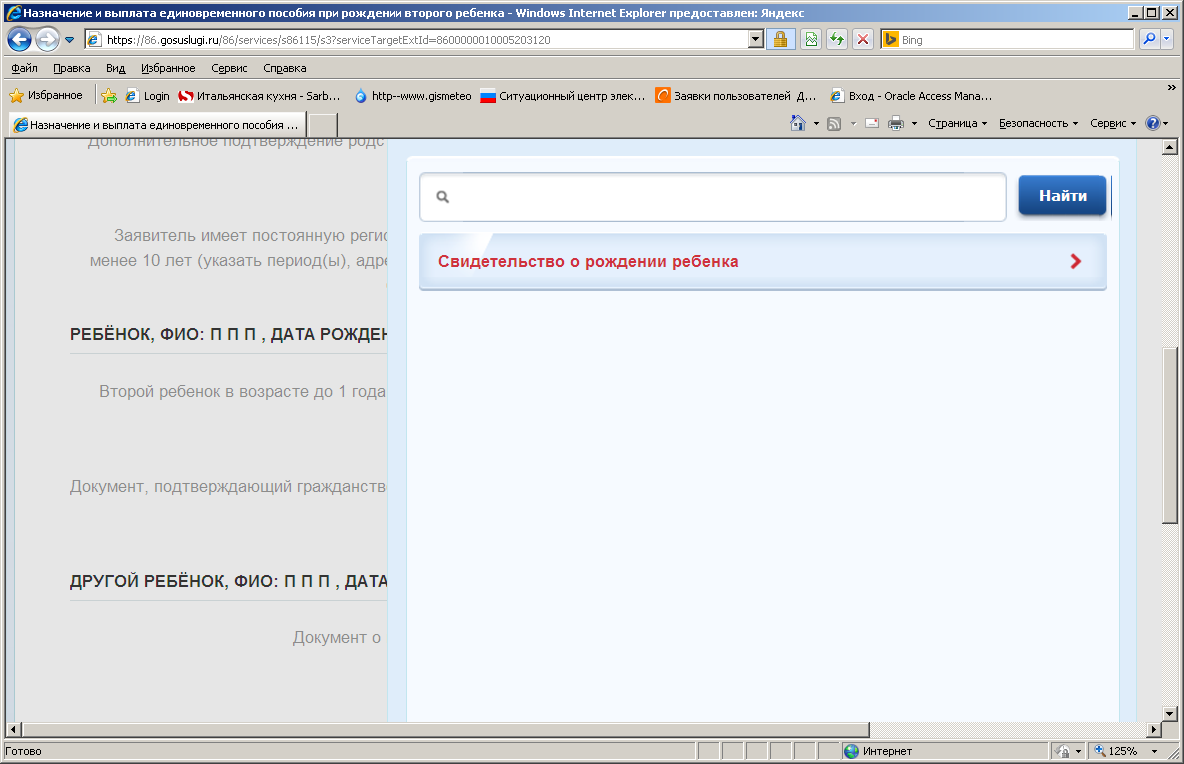 В поле «Документ, подтверждающий гражданство ребенка (при необходимости)» выбирается и загружается «Документ, подтверждающий гражданство ребенка» только в том случае, когда сведения о гражданстве РФ отсутствуют в тексте свидетельства о рождении ребенка. В качестве такого документа может быть отсканированная (сфотографированная) обратная сторона свидетельства о рождении с отметкой, подтверждающей наличие гражданства РФ, проставленной должностным лицом полномочного органа. В ином случае это поле пропускается.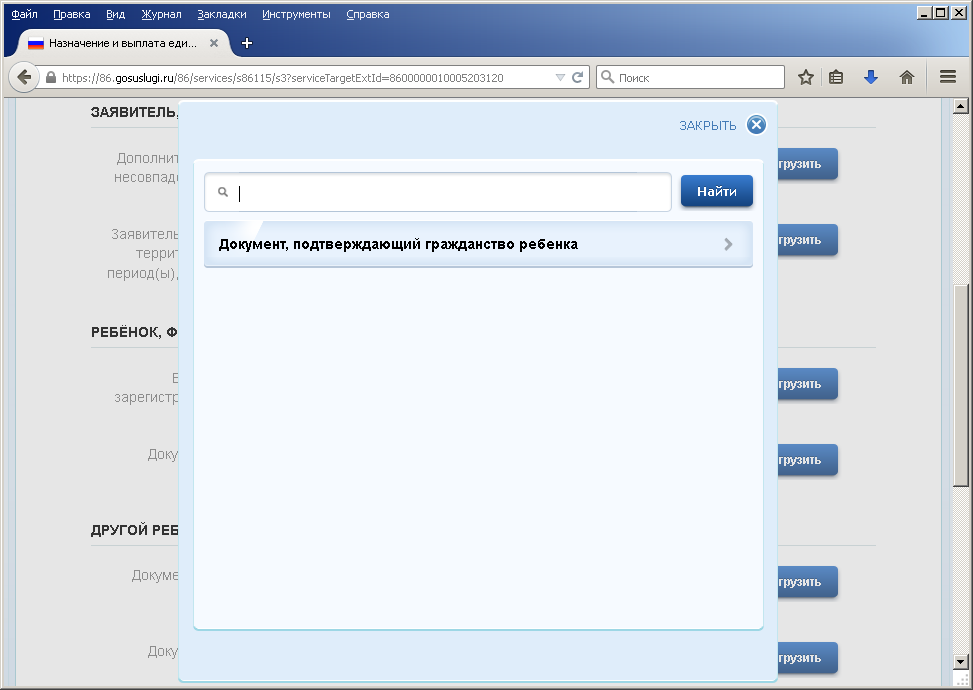 В разделах «Другой ребенок», для всех предыдущих детей в поле «Документ о наличии предыдущего ребенка» выбрать один из документов, подтверждающих его  наличие и загрузить его отсканированную (сфотографированную) копию. Перечисленные документы являются доказательством того, что ребенок, при рождении которого назначается пособие, является у матери третьим (четвертым, пятым и т.д.).  При наличии у предыдущего ребенка иностранного свидельства о рождении (смерти) необходимо приложить отсканированную копию его нотариально заверенного перевода.  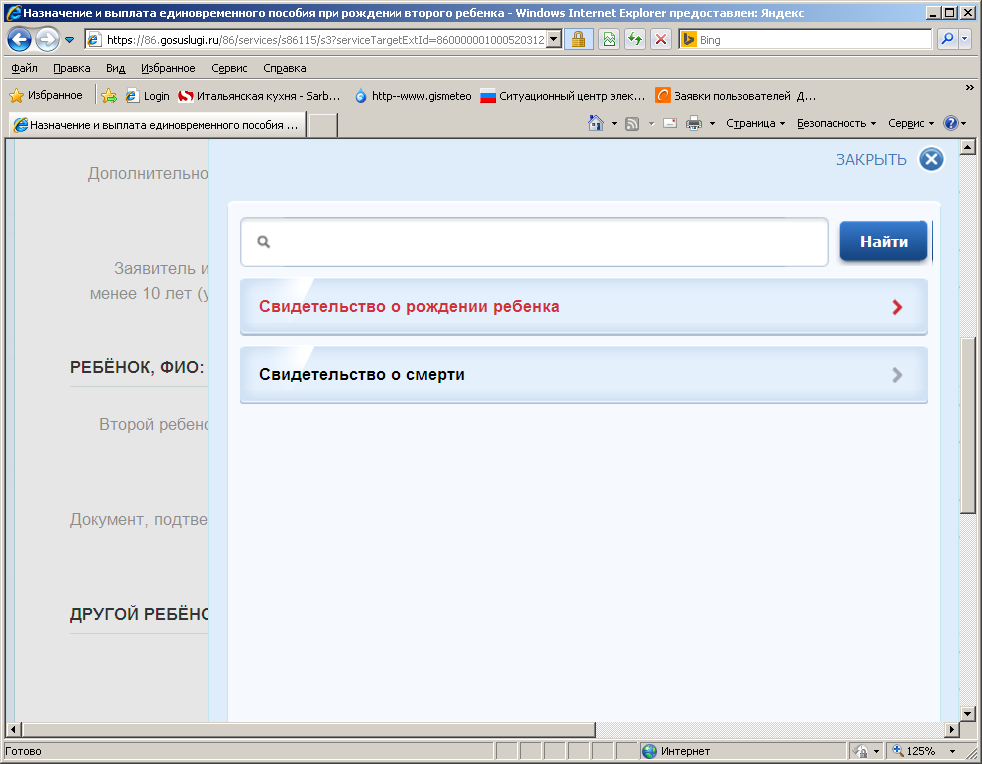 При создании файлов, подлежащих загрузке, нужно учитывать следующее:файлы могут быть типа doc, pdf, xls, docx, xlsx, jpg, peg, png;файлы одного типа должны иметь отличные друг от друга имена  (например: 1. jpg, 2. jpg);к выбранному полю можно загрузить только 1 файл.После выбора документов и загрузки их копий нажать кнопку «Подать заявление».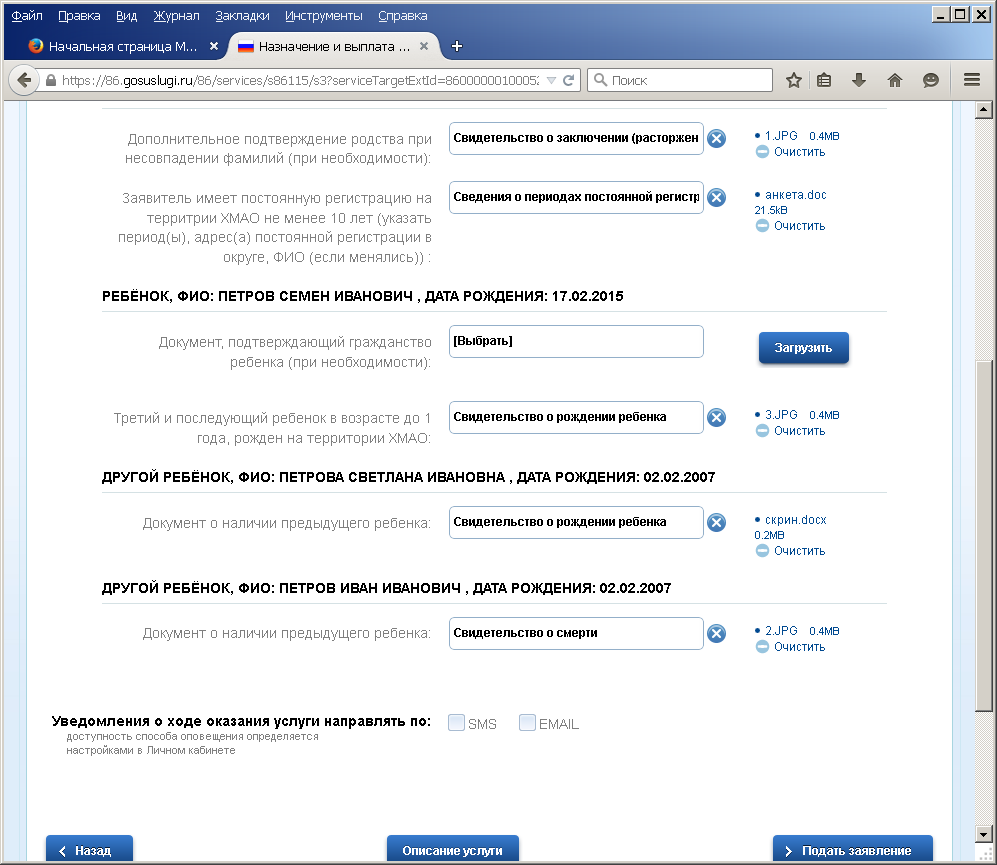 Успешное завершение подачи документов  сопровождается информацией о присвоении заявлению номера.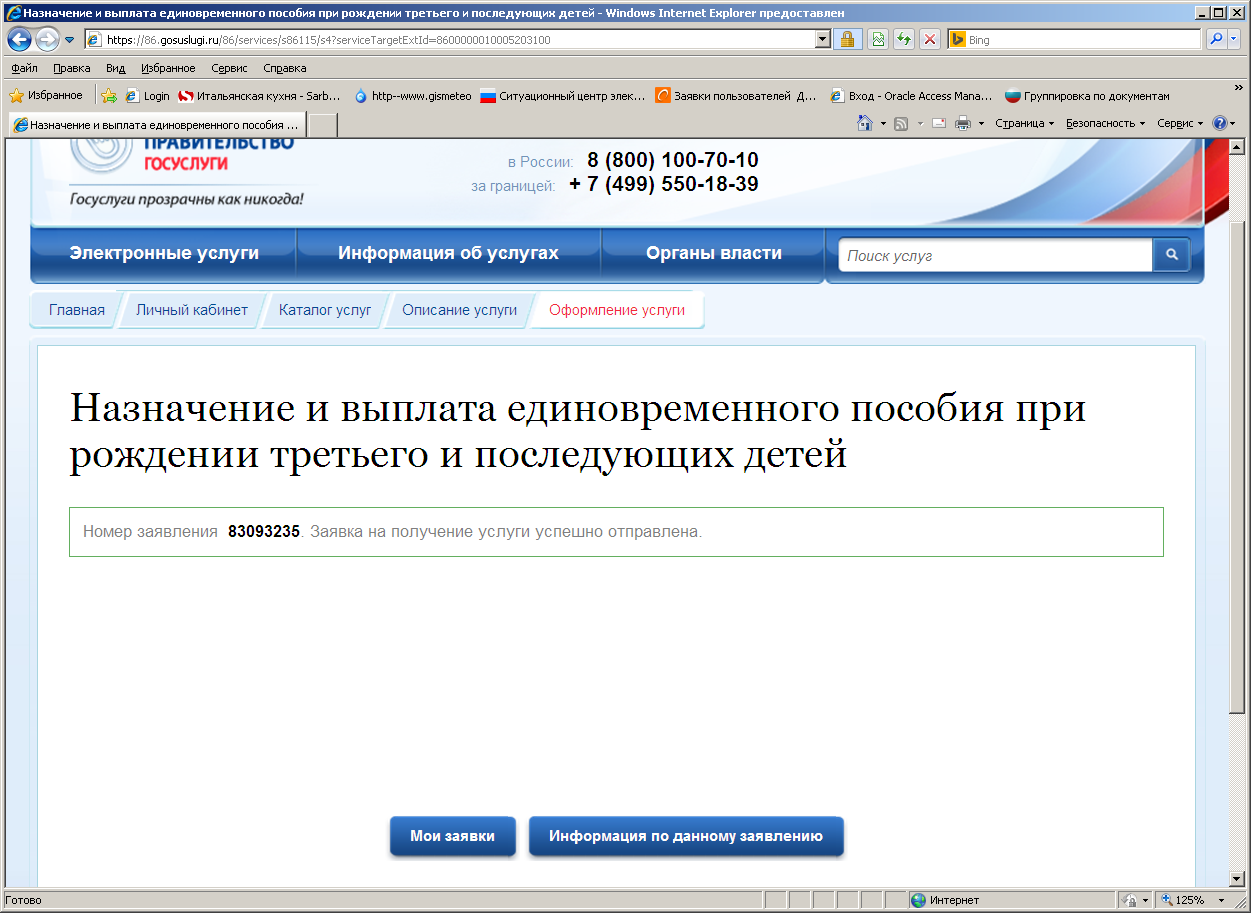 Заявление и документы, поступившие с ЕПГУ в выбранный заявителем КУ «Центр социальных выплат», будут проанализированы специалистами на наличие права получения данного пособия. Сообщение о результате рассмотрения заявления поступит на адрес электронной почты заявителя. При получении сообщения об отказе в получении услуги по причине некачественно собранного пакета документов, недостающих данных в заявлении, заявителю нужно повторить отправку заявления с учетом указанных специалистом замечаний. Повторное обращение рассматривается как другое новое обращение и предусматривает выбор и загрузку всех необходимых документов.При положительном рассмотрении заявления, заявителю будет назначено время посещения КУ «Центр социальных выплат» для проведения сверки приложенных к заявлению документов в электронном виде с оригиналами. При себе нужно иметь удостоверение личности, указанное в заявлении.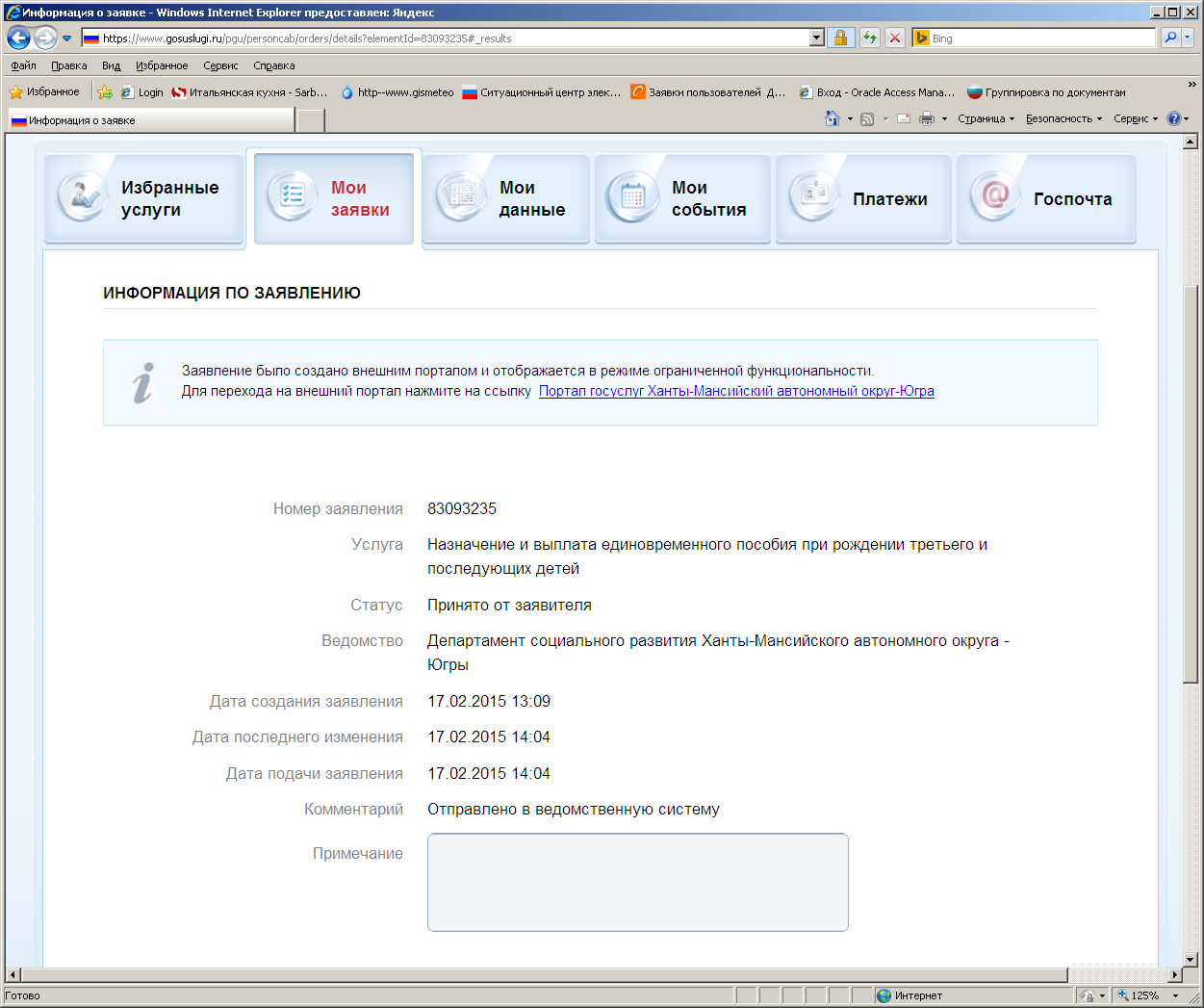 Всю информацию о ходе рассмотрения заявления можно так же посмотреть в личном кабинете в разделе «Мои заявки».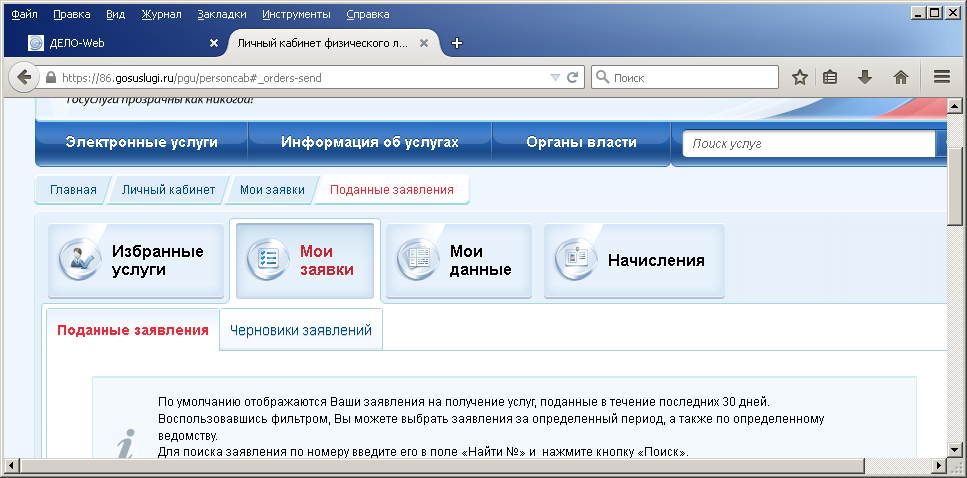 При возникновении вопросов в процессе заполнения заявления через ЕПГУ можно проконсультироваться по телефону 8(3467)329307 в рабочие дни с 9.00 до 17.00 (перерыв с 13.00 до 14.00). Так же можно получить помощь по телефонам «Горячей линии» у специалистов КУ «Центр социальных выплат» по месту жительства заявителя:СПРАВОЧНАЯ КОНТАКТНАЯ ИНФОРМАЦИЯ КАЗЕННОГО УЧРЕЖДЕНИЯ ХАНТЫ-МАНСИЙСКОГО АВТОНОМНОГО ОКРУГА – ЮГРЫ«Центр социальных выплат»Телефоны «Горячих линий» можно так же узнать на сайте Депсоцразвития Югры по ссылке: http://www.depsr.admhmao.ru/wps/portal/soc/home/obrascheniya/kontakty№п/пНАИМЕНОВАНИЕТелефон «горячей линии»Телефон «горячей линии»Режим работыКод города               Номер телефона 1КУ ХМАО-Югры «Центр социальных выплат»г.Ханты-Мансийск8-346733-71-879:00-17:00перерыв 13:00-14:002Филиал в г.Белоярский8-346702-21-699:00-17:00перерыв 13:00-14:003Филиал в г.Березово8-346742-23-649:00-17:00перерыв 13:00-14:004Филиал в г.Когалым8-346675-00-159:00-17:00перерыв 13:00-14:005Филиал в г.Лангепас8-346695-02-73 7-04-349:00-17:00перерыв 13:00-14:006Филиал в г.Мегион8-346432-19-379:00-17:00перерыв 13:00-14:007Филиал в п.Междуреченский8-346773-27-54 3-39-999:00-17:00перерыв 13:00-14:008Филиал в г.Нефтеюганск8-346324-19-94 24-33-119:00-17:00перерыв 13:00-14:009Филиал в г.Нижневартовск8-346641-13-29 41-74-7325-01-479:00-17:00перерыв 13:00-14:0010Филиал в г.Нягань8-346726-01-219:00-17:00перерыв 13:00-14:0011Филиал в г.Пыть-Ях8-3466342-01-779:00-17:00перерыв 13:00-14:0012Филиал в г.Радужный8-346683-40-949:00-17:00перерыв 13:00-14:0013Филиал в г.Сургут8-346252-98-9952-98-469:00-17:00перерыв 13:00-14:0014Филиал в г.Урай8-346762-33-019:00-17:00перерыв 13:00-14:0015Филиал в г.Югорск8-346753-74-689:00-17:00перерыв 13:00-14:00